South Carolina FFA Association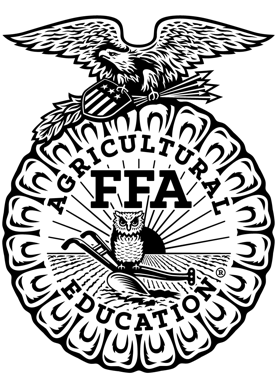 2023 SC Association of Fairs Academic/SAE ScholarshipSubmit via DropBox link: https://www.dropbox.com/request/D8hEb21qQH5YOf07xEe4Deadline: September 22, 2023 at 5pmApplicant's Name: ________________________________________________________ Applicant's Home Address: _________________________________________________City/State: _____________________________  Zip Code: ___________________ Applicant's Home Telephone Number: ___________________    Current Age: ________Chapter Name: ______________________ Agriculture Education Region: ___________Agriculture Education Teacher: ______________________________________________High School last Attended: ________________________ Graduation Date: __________Number of Years in Agricultural Education: __________ Parent's/Guardian's Names: _________________________________________________ Will you be entering college next year?  _______________________________________   	The purpose of this scholarship is to offer an incentive to students that are well rounded in their SAE, FFA Leadership, School and Community Activities and Scholastic Ability. 	A scholarship will be awarded in each Region and announced at the State Fair. The FFA members will receive $500 each to be use for post secondary studies or improving their SAE.Any student that is currently enrolled in an Agriculture Education class and is an dues paying member is eligibility to enter an application. Activities	1. FFA Chapter (15 points)	2. Participation in FFA Activities (15 points)	3. School and Community (15 points)Scholastic Record.Agriculture Education GPA (based on 4.0 scale)_____________(5 points)High School GPA (based on 4.0 scale)____________________(5 points)Supervise Agriculture Experience (Section A & B will total 15 points.)      (Students will fill out Entrepreneurship / Placement or a combination of the two.) 		A.  Applicant's Entrepreneurship Agricultural Experience.		B. Applicant’s Placement Agriculture Experience.Essay and pictures of FFA Activities and Agriculture Education Program.The Essay should include a summary of the student’s SAE and FFA Activities conducted during their FFA career. Also include you future plans. The essay should be between 300 and 500 words. The essay should be double space, 12 font, and Times New Roman. Attach to the Application. (10 points)Attach a maximum of five pictures with captions of 50 words or less. 	Pictures should support information in application. (5 points each.) 								         (Total 25 points)CertificationWe, the undersigned have checked and verified the credentials of the applicant and find that the statements, data and other information contained herein are true and accurate, and we recommend this applicant for the SC Association of Fairs Academic / SAE Scholarship								Chapter President Signature _________________________________________________				Agriculture Education Instructor Signature _____________________________________			Award Applicant Signature _________________________________________________				Parent /Guardian Signature _________________________________________________Place photo here.Place photo here.Place photo here.Place photo here.Place photo here.FFA Office / CommitteeYearResponsibilityActivityYearResponsibilityPlacing / AwardActivityYearResponsibilityRecord YearEnterprise and ScopeIncomeExpensesProfitRecord YearJob Title and Name of BusinessTotal Hours WorkedGross          EarningsTotal ExpenditureNet EarningsAdd caption here. Add caption here. Add caption here. Add caption here. Add caption here. 